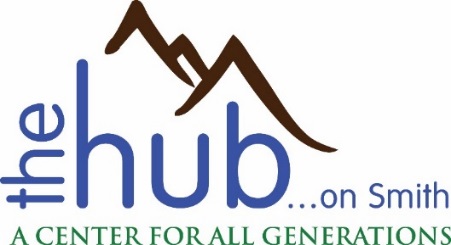 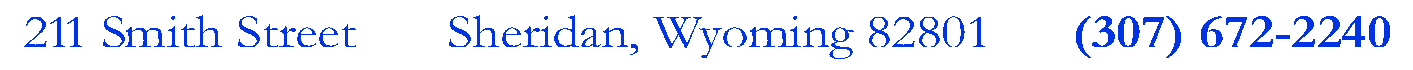 July 3, 2024Job OpeningDriver for Goose Creek TransitDear Applicant,The Hub…on Smith is now accepting applications for the position of Driver for Goose Creek Transit to provide excellent service to a growing need in beautiful Sheridan Wyoming. We are looking for driver(s) who would enjoy working with the public and will drive our wheelchair accessible buses and transport passengers on the fixed route or door-to-door service. This position would primarily work Friday, Saturday and Sunday.This is a part-time non-exempt position with a starting wage of $13.50/hr.This position works approximately 24 hours per week.Attached you will find a complete job description. Please submit your application - including three work-related references, resume and cover letter to tburt@thehubsheridan.org or to my attention at 211 Smith Street, Sheridan, WY 82801. Applications will be accepted until the position is filled.  The Hub… on Smith is an equal opportunity provider, an equal employment opportunity and “At Will” employer. Candidates will be notified by phone if an interview is desired.  Thank you for your interest in this position.Warm Regards,Taisshia BurtDirector of Human ResourcesSENIOR CITIZENS COUNCILThe Hub on SmithGOOSE CREEK TRANSIT JOB DESCRIPTIONPOSITION:              DriverLOCATION:		2114 Eastside 2nd Street			Sheridan, WY  82801REPORTS TO:	Transportation ManagerEssential Job Functions Include: Adheres to published fixed route schedules diligently, ensuring punctuality and never departing from bus stops before the scheduled time.Prioritizes customer satisfaction by delivering high-quality service.Performs daily pre-trip inspections and post-trip assessments for damage and lost items, following provided protocols.Monitors vehicle maintenance, refuels as needed, maintains mileage logs, and submits receipts as required.Strictly adheres to organizational procedures in the event of an accident and completes any assigned tasks.Physically drives large 12 to 14 passenger vehicles in various weather conditions, regularly stooping and bending.Capable of driving for at least 60 minutes continuously without a break.Possesses strong communication skills and the ability to complete relevant training including Transportation Safety Institute Training, First Aid, Defensive Driving, Drug and Alcohol Training, and Blood Borne Pathogens Training.Employment is contingent upon passing a Central Registry and Division of Criminal Investigations background check.Minimum Qualifications:Possesses a high school diploma or its equivalent.  Have a valid driver’s license and a safe driving record.  Experience working with the public, older adults or people with disabilities preferred. Note: Nothing in this job description restricts management’s right to assign or reassign duties and responsibilities to this job at any time.Senior Citizens Council is an equal employment opportunity employer